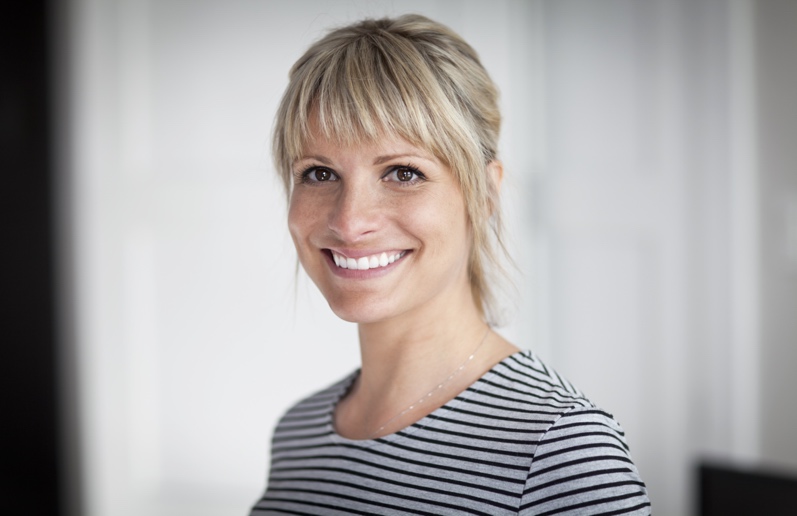 SONIA MUSTERMEIERMeierstraße 32  | 80799 MünchenTelefon: 089. 123 456 78Mobil: 171. 123 456 789E-Mail: smustermeier@gmx.deGeburtsdatum: 17.05.1990Familienstand: ledigFÄHIGKEITEN/KENNTNISSEEnglisch: 	gute Kenntnisse in Wort und SchriftFranzösisch:	GrundkenntnisseEDV:	sehr gute Kenntnisse MS-Office (insb. Excel)gute Kenntnisse SAP (insb. SAP-CO)BERUFSERFAHRUNGXX/20XX-heuteMusterfirma & Co. KGaA, RosenheimStudentische HilfskraftAufgabengebiete:	Kfm. Betreuung Integration neuer GeschäftsbereicheErstellung und ΩOptimierung der 
Monats-/JahresabschlüsseWesentliche Weiterentwicklung des BerichtswesensErstellung von Wirtschaftlichkeits- & InvestitionsrechnungenXX/20XX-XX/20XXMusterfirma & Co. KGaA, MünchenPraktikumAufgabengebiete:	Kfm. Betreuung ProjekteWesentliche Weiterentwicklung des BerichtswesensOptimierung der KostenstrukturXX/20XX-XX/20XXMusterfirma & Co. KGaA, MünchenStudentische HilfskraftAufgabengebiete:	Kfm. Betreuung ProjekteIntegration neuer GeschäftsbereicheErstellung und Optimierung der Monats-/JahresabschlüsseWesentliche Weiterentwicklung des BerichtswesensErstellung von Wirtschaftlichkeits- & InvestitionsrechnungenXX/20XX-XX/20XXMusterfirma, RosenheimPraktikumAufgabengebiete:Kfm. Betreuung ProjekteIntegration neuer GeschäftsbereicheWesentliche Weiterentwicklung des BerichtswesensOptimierung der KostenstrukturXX/20XX-XX/20XXMusterfirma & Co. KGaA, RosenheimStudentische HilfskraftAufgabengebiete: Kfm. Betreuung ProjekteIntegration neuer GeschäftsbereicheErstellung und Optimierung der Monats-/JahresabschlüsseWesentliche Weiterentwicklung des BerichtswesensErstellung von Wirtschaftlichkeits- & Investitionsrechnungen
BILDUNGSGANG10/2019-heuteTH RosenheimStudium der BetriebswirtschaftslehreSchwerpunkte:	Controlling und MarketingAbschluss:	Diplom-Kaufmann (2,6)bis 07/2018Gymnasium RosenheimAbschluss:	Allgemeine HochschulreifeINTERESSENSportReisenEhrenämter in sozialen EinrichtungenMusterstadt, XX.XX.XXXXUNTERSCHRIFT